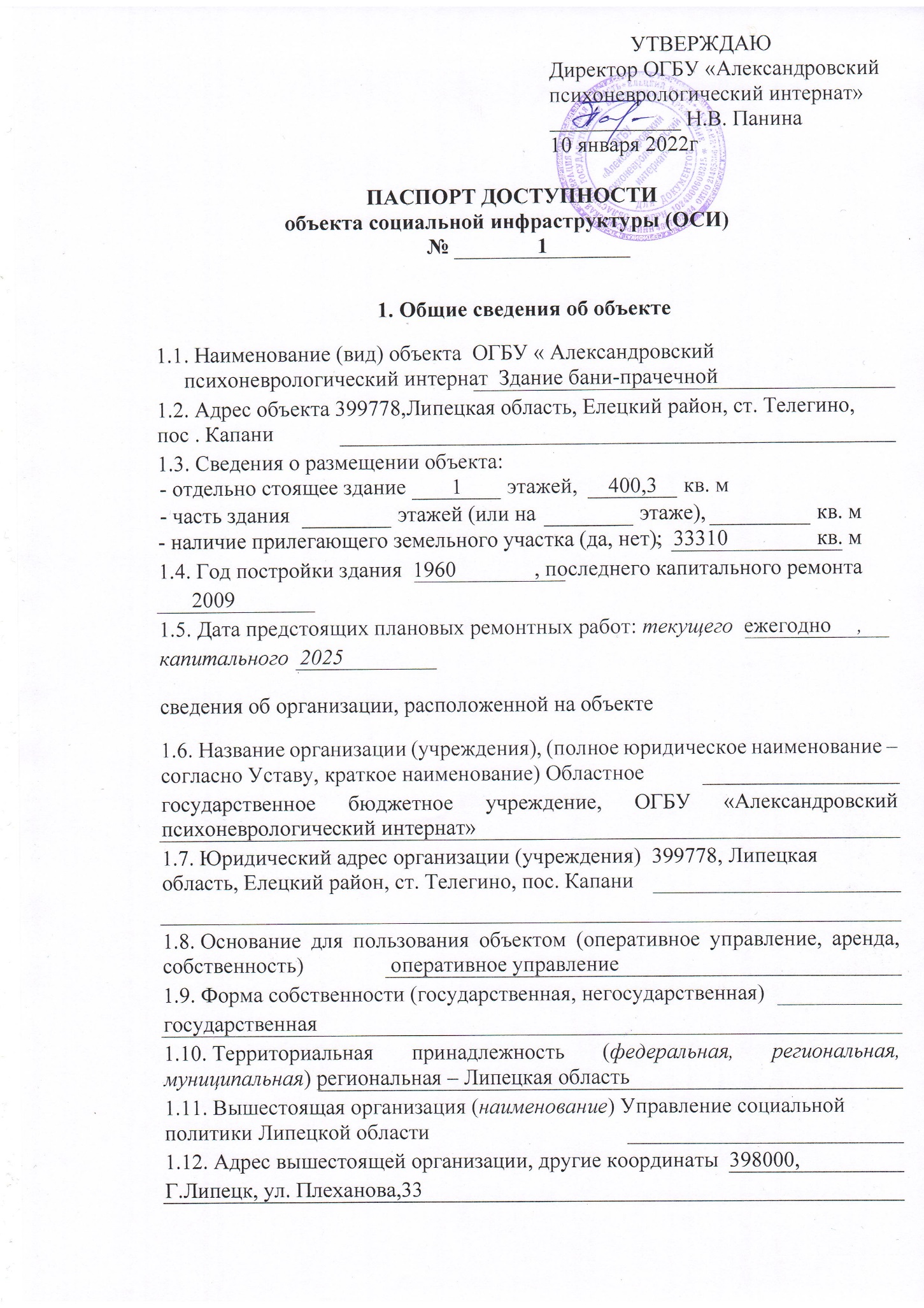 2. Характеристика деятельности организации на объекте
(по обслуживанию населения)2.1. Сфера деятельности (здравоохранение, образование, социальная защита, физическая культура и спорт, культура, связь и информация, транспорт, жилой фонд, потребительский рынок и сфера услуг, другое)социальная защита2.2. Виды оказываемых услуг: медицинские, социальные-бытовые2.3. Форма оказания услуг: (на объекте, с длительным пребыванием, в т.ч. проживанием, на дому, дистанционно)2.4. Категории обслуживаемого населения по возрасту: (дети, взрослые трудоспособного возраста, пожилые; все возрастные категории)2.5. Категории обслуживаемых инвалидов: инвалиды, передвигающиеся на коляске, инвалиды с нарушениями опорно-двигательного аппарата; нарушениями зрения, нарушениями слуха, нарушениями умственного развития2.6. Плановая мощность: посещаемость (количество обслуживаемых в день), вместимость, пропускная способность                             1332.7. Участие в исполнении ИПР инвалида, ребенка-инвалида (да, нет)
2.8. Количество сотрудников, работающих на объекте 112.8. Количество сотрудников, оказывающих услуги населению 112.9. Количество оказываемых на объекте услуг 13. Оценка соответствия уровня доступности для инвалидов объекта3.1. Создание условий индивидуальной мобильности инвалидов и возможность для самостоятельного их передвижения по объекту,  в том числе имеются:4. Оценка соответствия уровня доступности для инвалидов объекта4.1. Информация об обеспечении сопровождения на объекте инвалидов, имеющих стойкие расстройства функции зрения и самостоятельного передвижения, и оказание им помощи от общей численности объектов, на которых инвалидам предоставляются услуги:4.2. Информация об обеспечении дублирования необходимой для инвалидов звуковой и зрительной информации, а также надписей, знаков и иной текстовой и графической информации знаками, выполненными рельефно-точечным шрифтом Брайля и на контрастном фоне:4.3. Наличие специалиста владеющего русским жестовым языком4.4. Обеспечение доступа на объект сурдопереводчика и тифлосурдопереводчика:4.5. Обеспечение сопровождения инвалидов по территории организации при получении социальных услуг:4.6. Доля работников, предоставляющих услуги населению, прошедших инструктирование для работы с инвалидами по вопросам, связанным с обеспечением доступности для инвалидов объектов социальной защиты населения в соответствии с законодательством Российской Федерации и законодательством субъектов Российской Федерации, от общего количества работников, предоставляющих услуги населению:4.7. Доля работников организаций, на которых административно-распорядительным актом возложено оказание помощи инвалидам при предоставлении им услуг, от общего количества работников, предоставляющих данные услуги населению.4.8.  удельный вес транспортных средств, соответствующих требованиям по обеспечению их доступности для инвалидов, от общего количества используемых для предоставления услуг населению транспортных средств:4.9. Информация об оказании услуг на объекте5. Оценка соответствия уровня доступности для инвалидов объекта и предоставляемых услуг и имеющихся недостатков в обеспечении условий их доступности для инвалидов6. Управленческие решения по срокам и объемам работ, необходимых для приведения объекта и порядка предоставления на нем услуг в соответствие с требованиями законодательства Российской Федерации.Примечание.Для проведения обследования и паспортизации приказом руководителя организации, предоставляющих услуги в сфере социальной защиты, создается комиссия по проведению обследования и паспортизации объекта и предоставляемых на нем услуг (далее - Комиссия), утверждается ее состав, план-график проведения обследования и паспортизации, а также организуется работа Комиссии.В состав Комиссии включаются (по согласованию) представители общественных объединений инвалидов, осуществляющих свою деятельность на территории поселения, муниципального района, городского округа, где расположен объект, на котором планируется проведение обследования и паспортизации.Паспорт доступности, разработанный Комиссией, утверждается руководителем организации, предоставляющей услуги в сфере социальной защиты населения, и представляется в течение 10 рабочих дней после утверждения в управление социальной защиты населения № п/пНаименование элементов доступностиНаличие(да/нет)Планируемый срок выполнения мероприятия (год)Примечание(если не требуется, указать почему)3.1.1.выделенные стоянки автотранспортных средств для инвалидовДа3.1.2.сменные кресла-коляскиДа3.1.3.адаптированные лифтыНет3.1.4.поручниНет3.1.5.пандусыНет3.1.6.подъемные платформы (аппарели)Нет3.1.7.раздвижные двери3.1.8.доступные входные группыДа3.1.9.доступные санитарно-гигиенические помещенияДа3.1.10.достаточная ширина дверных проемов в стенах, лестничных маршей, площадокНетЕстьНетПланируемый срок выполнения мероприятия (год)          ЕстьЕстьНетПланируемый срок выполнения мероприятия (год)НетЕстьНетПланируемый срок выполнения мероприятия (год)НетЕстьНетПланируемый срок выполнения мероприятия (год)           ЕстьЕстьНетПланируемый срок выполнения мероприятия (год)           ЕстьКоличество работников организации, предоставляющих услуги населениючеловек:Количество работников организации, предоставляющих услуги населению, прошедших инструктирование для работы с инвалидами по вопросам, связанным с обеспечением доступности для инвалидов объектов и услугчеловек:Доля работников организации, предоставляющих услуги населению, прошедших инструктирование для работы с инвалидами по вопросам, связанным с обеспечением доступности для инвалидов объектов и услуг%1111100Количество работников организации, предоставляющих услуги населениючеловек:Количество работников организации, на которых административно-распорядительным актом возложено оказание помощи инвалидам при предоставлении им услугчеловек:Доля работников организации, на которых административно-распорядительным актом возложено оказание помощи инвалидам при предоставлении им услуг%222230Количество транспортных средств, используемых для предоставления услуг гражданамКоличество транспортных средств, соответствующих требованиям по обеспечению их доступности для инвалидовУдельный вес транспортных средств, соответствующих требованиям по обеспечению их доступности для инвалидов, от общего количества используемых для предоставления услуг гражданамтранспортных средствВид оказания услуг НаличиеКоличество услугУслуга оказывается на всем объектеДа2На объекте выделено специальное место (места), где  предоставляются услуги Услуги предоставляются на домуУслуги предоставляются дистанционноКатегория инвалидовОценка состояния доступности объекта и услугИнвалиды,     передвигающиеся на креслах-колясках 	ДЧИнвалиды     с нарушениями опорно-двигательного аппарата                            ДЧИнвалиды     с нарушениями зрения   	ДЧИнвалиды с нарушениями слуха	ДЧИнвалиды     с нарушениями умственного развития                           ДПИтоговое заключение о доступности объекта и услугОбъект доступен частично с учетом помощи персоналаКатегория инвалидов,для которых необходимо выполнить работы по адаптации объектаПеречень мероприятий, которые необходимо выполнить для обеспечения доступности объекта и услуг для инвалидовСрок выполнения мероприятийИнвалиды,    передвигающиеся на креслах-колясках Необходимо построить пандус, расширить дверные проемы, сделать капитальный ремонт2024-2026Инвалиды     с нарушениями опорно-двигательного аппаратаНеобходимо построить пандус, расширить дверные проемы, сделать капитальный ремонт2024-2026Инвалиды     с нарушениями зрения   Обеспечение объекта звуковой информацией2024-2026ггИнвалиды с нарушениями слухаОбеспечение доступа на объект сурдопереводчика и                                                                           тифлосурдопереводчикаИнвалиды     с нарушениями умственного развития